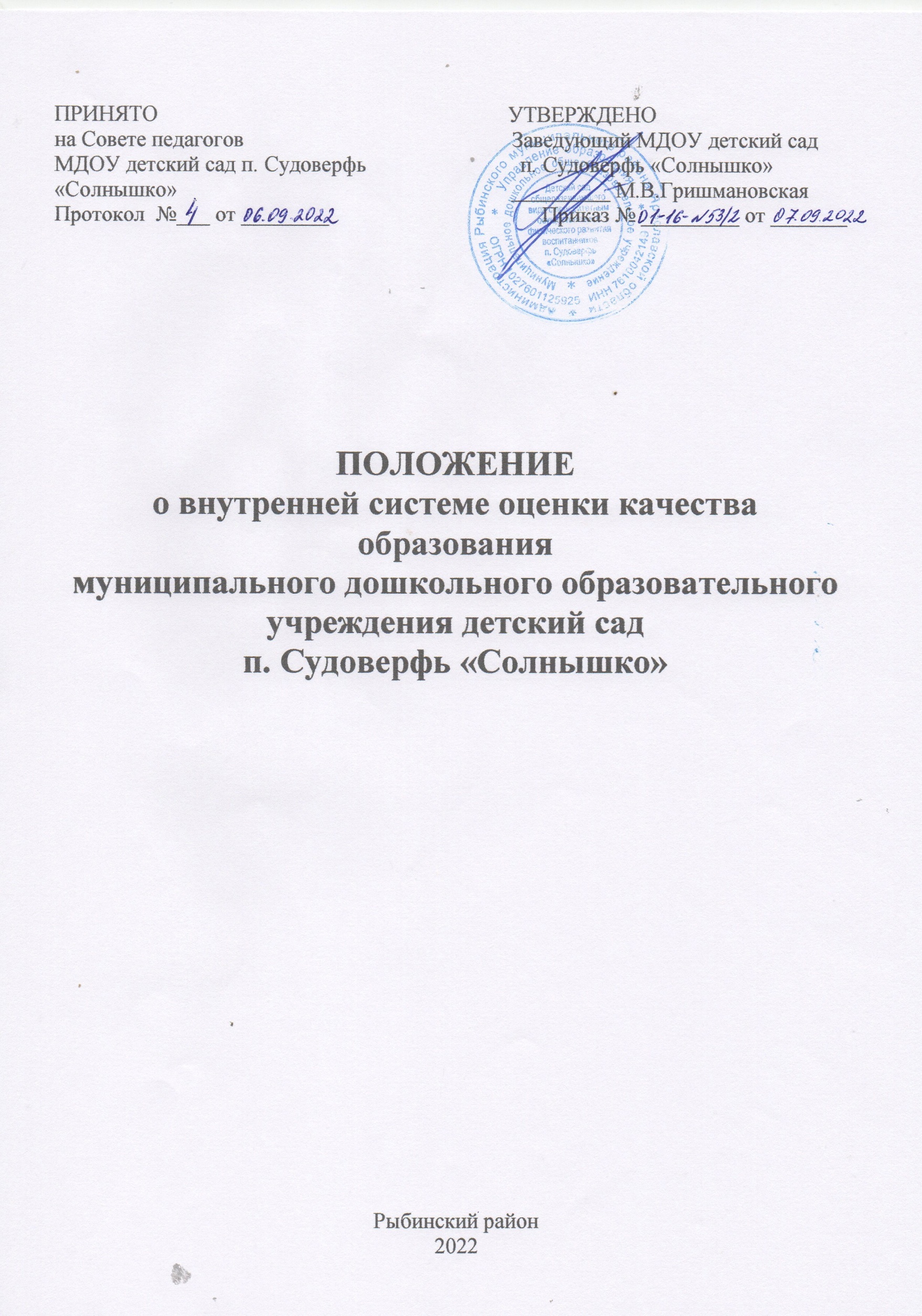 Общие положения1.1. Настоящее Положение о внутренней системе оценки качества дошкольного образования (далее – Положение) определяет основные цели, задачи, принципы, инструменты и процедуры оценки качества дошкольного образования в муниципальном дошкольном образовательном учреждении детском саду п. Судоверфь «Солнышко» (далее – МДОУ детский сад п. Судоверфь). 1.2. Положение представляет собой локальный акт, разработанный в соответствии со следующими действующими правовыми и нормативными документами системы образования: - Федеральный закон от 29.12.2012 N 273-ФЗ (редакция от 23.07.2013) «Об образовании в Российской Федерации; - Федеральный государственный образовательный стандарт дошкольного образования. Приказ министерства образования и науки российской федерации от 17 октября 2013 г. № 1155 «Об утверждении федерального государственного образовательного стандарта дошкольного образования»; - Постановление Правительства РФ от 5 августа 2013 г. N 662 "Об осуществлении мониторинга системы образования";- Приказ Министерства образования и науки РФ от 5 декабря 2014 г. N 1547 «Об утверждении показателей, характеризующих общие критерии оценки качества образовательной деятельности организаций, осуществляющих образовательную деятельность»; - Приказ Министерства образования и науки РФ № 462 от 14.06.2013 г. «Об утверждении Порядка проведения самообследования образовательной организацией» - Приказ Министерства образования и науки РФ№ 1324 от 10 декабря 2013 года «Об утверждении показателей деятельности образовательной организации, подлежащей самообследованию; - Приказ Минпросвещения России от 13.03.2019 № 114 Об утверждении показателей, характеризующих общие критерии оценки качества условий осуществления образовательной деятельности организациями, осуществляющими образовательную деятельность по основным общеобразовательным программам, образовательным программам среднего профессионального образования, основным программам профессионального обучения, дополнительным общеобразовательным программам; - Письмо Минпросвещения России от 12.09.2019 № ТС-2176/04 «О материалах для формирования и оценки функциональной грамотности обучающихся»; - Устав муниципального дошкольного образовательного учреждения детского сада п. Судоверфь «Солнышко».1.3. Внутренняя система оценки качества дошкольного образования (ВСОК ДО) представляет собой совокупность организационных структур, норм и правил, диагностических и оценочных процедур, обеспечивающих на единой основе оценку образовательных достижений воспитанников, эффективности образовательной программы с учетом запросов основных пользователей результатов системы оценки качества образования.1.4. Основными пользователями результатов системы оценки качества образования ДОУ являются: воспитатели, воспитанники и их родители, Совепт педагогов детского сада, экспертные комиссии при проведении процедур аттестации работников дошкольного образовательного учреждения.1.6. Дошкольное образовательное учреждение обеспечивает проведение необходимых оценочных процедур, разработку и внедрение модели системы оценки качества, обеспечивает оценку, учет и дальнейшее использование полученных результатов.1.6. Положение распространяется на деятельность всех работников ДОУ, осуществляющих профессиональную деятельность в соответствии с трудовым договором, в том числе, на сотрудников, работающих по совместительству.1.7. В настоящем Положении используются следующие термины: Внутренняя система оценки качества образования — система сбора, обработки, анализа, хранения и распространения информации об образовательной системе и ее отдельных элементах, которая ориентирована на информационное обеспечение управления качеством образования, позволяет судить о состоянии системы образования. Качество образования – комплексная характеристика образовательной деятельности и подготовки обучающегося, выражающая степень их соответствия федеральным государственным образовательным стандартам, образовательным стандартам, федеральным государственным требованиям и (или) потребностям физического или юридического лица, в интересах которого осуществляется образовательная деятельность, в том числе степень достижения планируемых результатов образовательной программы. Система оценки качества дошкольного образования — совокупность взаимосвязанных субъектов, объектов, показателей, критериев, способов, механизмов и процедур оценивания основных качественных характеристик дошкольного образования, свидетельствующих о выполнении установленных нормативов, стандартов, требований и ожиданий (потребностей) родителей воспитанников дошкольных образовательных организаций.Качество условий – выполнение санитарно-гигиенических норм организации образовательного процесса; организация питания в дошкольном учреждении; реализация мер по обеспечению безопасности воспитанников в организации образовательного процесса. Качество образования ДО — это соответствие системы дошкольного образования, происходящих в ней процессов и достигнутых результатов ожиданиям и требованиям государства (ФГОС ДО), общества и различных групп потребителей: детей, родителей, педагогов ДОУ, учителей начальной школы (учитывая муниципальную стратегию, гражданский заказ.)Оценка качества образования - определение с помощью диагностических и оценочных процедур степени соответствия ресурсного обеспечения, образовательного процесса, образовательных результатов, нормативным требованиям, социальным и личностным ожиданиямИзмерение – метод регистрации состояния качества образования, а также оценка уровня образовательных достижений, которые имеют стандартизированную форму и содержание которых соответствует реализуемым образовательным программам. Критерий – признак, на основании которого производится оценка, классификация оцениваемого объекта. Мониторинг в системе образования – комплексное аналитическое отслеживание процессов, определяющих количественно – качественные изменения качества образования, результатом которого является установление степени соответствия измеряемых образовательных результатов, условий их достижения и обеспечение общепризнанной, зафиксированной в нормативных документах и локальных актах системе государственнообщественных требований к качеству образования, а также личностным ожиданиям участников образовательного процесса. Федеральный государственный образовательный стандарт дошкольного образования (ФГОС ДО) представляет собой совокупность обязательных требований к дошкольному образованию, утвержденных федеральным органом исполнительной власти, осуществляющим функции по выработке государственной политики и нормативно-правовому регулированию в сфере образования.1.9. ВСОК ДО содержит показатели оценки механизмов управления качеством  дошкольного образования на уровне образовательной организации. Качество дошкольного образования обеспечивается не только качеством образования, но и качеством присмотра и ухода за ребенком с целью обеспечения его безопасности, здоровья и повседневного ухода.ВСОК  в МДОУ детский сад п. Судоверфь «Солнышко»  проводится по следующими критериям:1. Качество образовательных программ дошкольного образования.2.  Повышение качества содержания образовательной деятельности в ДОУ.3. Качество образовательных условий в ДОУ.4. Качество взаимодействия с семьей.5. Качество обеспечения здоровья, безопасности и качества услуг по присмотру и уходу.6. Качество управления в ДОУ.1.10. Направления мониторинга определяются, исходя из оцениваемого аспекта качества образования по результатам работы дошкольного образовательного учреждения за предыдущий учебный год, в соответствии с проблемами и задачами на текущий год.1.11. На основании данного Положения ДОУ обеспечивает разработку, внедрение, проведение необходимых оценочных процедур, анализ, учет и дальнейшее использование полученных результатов.1.12. Настоящее Положение устанавливает единые требования при проведении внутренней системы оценки качества образования в детском саду и является локальным нормативным актом детского сада. 1.13. Срок данного Положения не ограничен. Данное Положение действует до принятия нового.2. Основные цели, задачи, функции и принципы системы оценки качества образования2.1. Целями ВСОК ДО являются: установление соответствия качества дошкольного образования федеральному государственному образовательному стандарту дошкольного образования;получение объективной информации о функционировании и развитии системы образования в дошкольном образовательном учреждении, тенденциях его изменения и причинах, влияющих на его уровень;предоставления всем участникам образовательной деятельности и общественности достоверной информации о качестве образования;принятие обоснованных и своевременных управленческих решений по совершенствованию образования и повышение уровня информированности потребителей образовательных услуг при принятии таких решений;прогнозирование развития образовательной системы детского сада.2.2.Задачами построения  ВСОК ДО являются: определение объекта системы оценки качества, установление системы показателей (индикаторов), характеризующих состояние и динамику развития качества образования; установление порядка и форм проведения оценки; подбор, адаптация, разработка, систематизация нормативных материалов, методик диагностики; систематизация информации, повышение её доступности и обеспечение достоверности; координация деятельности всех субъектов ВСОК ДО; совершенствование технологий информационно-аналитической деятельности; своевременное выявление изменений в сфере образовании и вызвавших их факторов; принятие обоснованных управленческих решений по достижению качественного образования; привлечение общественности к оценке качества образования.2.5. В основу ВСОК ДО положены следующие принципы:- принцип приоритетности управления - нацеленность результатов ВСОК ДО на принятие управленческого решения; - принцип объективности, достоверности, полноты и системности информации о качестве образования; - принцип открытости, прозрачности процедур оценки качества образования; преемственности в образовательной политике, интеграции в общероссийскую систему оценки качества образования; - принцип доступности информации о состоянии и качестве образования для различных групп потребителей; - принцип рефлективности, реализуемый через включение педагогов в критериальный самоанализ и самооценку своей деятельности с опорой на объективные критерии и показатели; повышения потенциала внутренней оценки, самооценки, самоанализа каждого педагога; - принцип оптимальности использования источников первичных данных для определения показателей качества и эффективности образования (с учетом возможности их многократного использования); - принцип инструментальности и технологичности используемых показателей (с учетом существующих возможностей сбора данных, методик измерений, анализа и интерпретации данных, подготовленности потребителей к их восприятию); - принцип минимизации системы показателей с учетом потребностей разных уровней управления; сопоставимости системы показателей с муниципальными, региональными аналогами; - принцип взаимного дополнения оценочных процедур, установление между ними взаимосвязей и взаимозависимостей; - принцип соблюдения морально-этических норм при проведении процедур оценки качества образования в дошкольном учреждении.3. Организационная и функциональная структура ВСОК ДО3.1. Организационная структура ДОУ, занимающаяся ВСОКО и интерпретацией полученных результатов, включает в себя: администрацию дошкольного образовательного учреждения, педагогический совет и членов экспертной рабочей группы.3.2. Заведующий:формирует блок локальных актов, регулирующих функционирование внутренней системы оценки качества дошкольного образования в МДОУ детский сад п. Судоверфь «Солнышко» и приложений к ним, утверждает их приказом заведующего и контролирует их исполнение;разрабатывает мероприятия и готовит предложения, направленные на совершенствование внутренней системы оценки качества дошкольного образования в ДОУ, участвует в этих мероприятиях;обеспечивает проведение в ДОУ контрольно-оценочных процедур, мониторинговых, социологических и статистических исследований по вопросам качества дошкольного образования;организует систему мониторинга качества дошкольного образования в ДОУ; анализирует результаты оценки качества образования на уровне учреждения дошкольного образования;организует изучение информационных запросов основных пользователей системы оценки качества образования;обеспечивает условия для подготовки педагогов ДОУ  и общественных экспертов к осуществлению контрольно-оценочных процедур; обеспечивает предоставление информации о качестве дошкольного образования на различные уровни системы оценки качества образования;формирует информационно-аналитические материалы по результатам оценки качества образования (анализ работы детского сада за учебный год, публичный доклад и т.д.) и осуществляет предоставление информации потребителям о состоянии и динамике развития качества образования);принимает управленческие решения по развитию качества образования на основе анализа результатов, полученных в процессе реализации внутренней системы оценки качества дошкольного образования в ДОУ.3.3.Старший воспитатель:• принимает участие в разработке ВСОКО детского сада п. Судоверфь «Солнышко»;• принимает участие в разработке методики оценки качества образования в ДОУ; • принимает участие в разработке критериев и показателей системы, характеризующей состояние качества образования и динамику развития детского сада п. Судоверфь «Солнышко»;• принимает участие в разработке оценки результативности профессиональной деятельности педагогов;• осуществляет подготовку педагогов детского сада к проведению контрольнооценочных процедур;• осуществляет методическое сопровождение педагогов в процессе проведения контрольнооценочных процедур;• содействует организации работы по повышению квалификации педагогических работников, развитию их творческих инициатив;принимает участие в общем сборе, обработке, хранении информации, а также в проведении итогового анализа результатов оценки качества образования на уровне детского сада;• осуществляет экспертизу организации, содержания и результатов образования;• формирует информационно-аналитические материалы по результатам оценки качества образования в рамках своей компетенции;• формирует предложения по совершенствованию организации и содержания образования, организации оценки качества образования;• формирует предложения для администрации по выработке управленческих решений по результатам оценки качества образования на уровне детского сада.3.4. Совет педагогов МДОУ детский сад п. Судоверфь «Солнышко»:• содействует определению стратегических направлений развития системы образования в ДОУ;• принимает участие в изучении и формировании информационных запросов основных пользователей системы оценки качества образования в ДОУ;• определяет способы организации информационных потоков для пользователей системы оценки качества образования;• принимает участие в обсуждении ВСОКО детского сада;• разрабатывает мероприятия и готовит предложения, направленные на совершенствование ВСОКО;• принимает участие в обсуждении системы критериев и показателей системы, характеризующей состояние качества образования и динамики развития ДОУ;• принимает участие в обсуждении процесса организации контрольно- оценочных процедур;• принимает участие в экспертизе качества образовательных результатов в соответствии с ООП, условий организации образовательного процесса в ДОУ;• принимает участие в оценке качества и результативности труда педагогов ДОУ;• содействует организации работы по повышению квалификации педагогических работников, развитию их творческих инициатив;• принимает участие в принятии управленческих решений по результатам оценки качества образования на уровне детского сада п. Судоверфь «Солнышко».3.5. Экспертная группа:• принимает участие в разработке ВСОКО детского сада п. Судоверфь «Солнышко»;• принимает участие в разработке методики оценки качества образования в ДОУ;• принимает участие в разработке критериев и показателей системы, характеризующей состояние качества образования и динамику развития ДОУ;• принимает участие в разработке оценки результативности профессиональной деятельности педагогов;• осуществляет методическое сопровождение педагогов в процессе проведения контрольно-оценочных процедур;• принимает участие в общем сборе, обработке, хранении информации, а также в проведении итогового анализа результатов оценки качества образования на уровне ДОУ;• осуществляет экспертизу организации, содержания и результатов образования;• формирует информационно-аналитические материалы по результатам оценки качества образования в рамках своей компетенции;• формирует предложения по совершенствованию организации и содержания образования, организации оценки качества образования.4. Реализация внутреннего мониторинга качества образования4.1. Реализация внутреннего мониторинга качества образования осуществляется на основе нормативных правовых актов Российской Федерации, регламентирующих реализацию всех процедур контроля и оценки качества образования. 4.2. Мероприятия по реализации целей и задач ВСОК ДО планируются и осуществляются на основе проблемного анализа образовательной деятельности детского сада, определения методологии, технологии и инструментария оценки качества образования.4.3. Процесс ВСОК ДО состоит из следующих этапов:4.3.1. Нормативно-установочный:определение основных показателей, инструментария,определение ответственных лиц,подготовка приказа о сроках проведения.4.3.2. Информационно-диагностический:сбор информации с помощью подобранных методик.4.3.3. Аналитический:анализ полученных результатов,сопоставление результатов с нормативными показателями,установление причин отклонения, оценка рисков.4.3.4. Итогово-прогностический:предъявление полученных результатов на уровень педагогического коллектива,разработка дальнейшей стратегии работы ДОУ.4.4. Предметом системы оценки качества образования являются:качество условий реализации ООП ДО/АООП ДО дошкольного образовательного учреждения;качество организации образовательной деятельности, включающей условия организации образовательной деятельности, в том числе доступность образования, условия комфортности получения образования, материально-техническое обеспечение образовательной деятельности, организация питания;качество основных и дополнительных образовательных программ, принятых и реализуемых в детском саду, условия их реализации;воспитательная работа;профессиональная компетентность педагогов, их деятельность по обеспечению требуемого качества результатов образования;эффективность управления качеством образования и открытость деятельности дошкольного образовательного учреждения;состояние здоровья воспитанников.4.5. Реализация ВСОК ДО осуществляется посредством существующих процедур и экспертной оценки качества образования. Содержание процедуры ВСОК ДО включает в себя следующие требования:4.5.1. Требования к психолого-педагогическим условиям:наличие диагностического минимума для психолого-педагогического отслеживания динамики развития воспитанников, в том числе измерение их личностных образовательных результатов;наличие условий для медицинского сопровождения воспитанников в целях охраны и укрепления их здоровья, коррекции, имеющихся проблем со здоровьем;наличие консультативной поддержки педагогов и родителей (законных представителей) по вопросам коррекции, образования воспитанников, инклюзивного образования;наличие организационно-методического сопровождения процесса реализации ООП/АООП ДО, в том числе, в плане взаимодействия с социумом;оценка возможности предоставления информации о ООП/АООПДО семьям воспитанников и всем заинтересованным лицам, вовлечённым в образовательный процесс, а также широкой общественности;оценка эффективности оздоровительной работы (здоровьесберегающие мероприятия, режим дня и т.п.).4.5.2. Требования к кадровым условиям:укомплектованность кадрами;образовательный ценз педагогов;соответствие профессиональным компетенциям;уровень квалификации (динамика роста числа работников, прошедших аттестацию);динамика роста категорийности;результативность квалификации (профессиональные достижения педагогов);наличие кадровой стратегии.4.5.3. Требования к материально-техническим условиям:оснащенность групповых помещений, кабинетов современным оборудованием, средствами обучения и мебелью;оценка состояния условий образования в соответствии с нормативами и требованиями СанПиН;оценка соответствия службы охраны труда и обеспечения безопасности (ТБ, ОТ, ППБ, производственной санитарии, антитеррористической безопасности) требованиям нормативных документов;информационно-технологическое обеспечение (наличие технологического оборудования, сайта, программного обеспечения).4.5.4. Требования к финансовым условиям:финансовое обеспечение реализации ООП/АООП ДО ДОУ осуществляется исходя из стоимости услуг на основе муниципального задания.4.5.5. Требования к развивающей предметно-пространственной среде:соответствие компонентов предметно-пространственной среды ФГОС ДО;организация образовательной среды и разнообразие материалов, оборудования и инвентаря (в здании и на участке) в соответствии с требованиями государственного образовательного стандарта дошкольного образования (трансформируемость, полифункциональность, вариативность, доступность, безопасность);наличие условий для инклюзивного образования;наличие условий для общения и совместной деятельности воспитанников и взрослых, двигательной активности, а также возможности для уединения;учёт национально-культурных, климатических условий, в которых осуществляется образовательная деятельность.4.6. Критерии выступают в качестве инструмента, призванного наполнить содержанием оценку и обеспечить измерение уровня достижений результатов деятельности дошкольного образовательного учреждения.4.7. Критерии представлены набором расчетных показателей, которые при необходимости могут корректироваться (Приложение 1).4.8. Периодичность проведения ВСОК ДО – один раз в год, в итоге составляется аналитический отчёт (по результатам сравнительно-аналитической деятельности на начало и конец учебного года, для детей с ОВЗ по решению ПМПк).Проведение ВСОК ДО предусматривает сбор информации по каждому из заявленных регионом показателей.ВСОК ДО проводится ежегодно, в марте-апреле, в течение 10 рабочих дней. Сроки проведения ВСОК ДО закрепляются приказом о проведении внутренней оценки качества образования в МДОУ детский сад п. Судоверфь «Солнышко».На основании аналитических справок, отчётов по итогам процедуры ВСОКО, определяется эффективность проведенной работы, сопоставление с нормативными показателями, определяются проблемы, пути их решения и приоритетные задачи детского сада п. Судоверфь «Солнышко» для реализации в новом учебном году.Самоанализ производится путем сопоставления реальной картины с утвержденными в  оценочных картах показателями, по итогам сопоставления фиксируется достигнутый уровень по каждому показателю. Далее производится расчет среднего арифметического балла по каждому параметру каждого критерия. При получении дробного числа используется правило округления до десятых долей (пример расчета по первому критерию представлен в схеме 1).Схема 1КРИТЕРИЙ 1. КАЧЕСТВО ОБРАЗОВАТЕЛЬНЫХ ПРОГРАММ ДОШКОЛЬНОГО ОБРАЗОВАНИЯ4.9. По итогам процедуры ВСОКО проводятся заседания Совета педагогов, Общего собрания работников коллектива, административные совещания.5. Мониторинг показателейВСОК ДО проводится по приказу заведующего.ВСОК ДО осуществляется по 4 критериям. Каждый критерий имеет ряд параметров, который, в свою очередь, раскрывается через систему показателей. Заявленные показатели в оценочных картах (приложение 1) оцениваются по следующим уровням:Первый уровень «Показатель не подтверждается» (оценивается в 1 балл). Свидетельствует о критическом уровне, когда деятельность требует серьезной работы по ее совершенствованию, поскольку регистрируемый уровень качества сопровождается значительными недочетами / нарушениями нормативно-правовых требований в сфере дошкольного образования.Второй уровень «Показатель скорее не подтверждается» (оценивается в 2 балла). Этот уровень свидетельствует о том, что практически полностью выполняются требования нормативных правовых актов в сфере дошкольного образования, но базовый уровень качества не достигается из-за 1–3 недочетов /нарушений.Третий уровень «Показатель подтверждается» (оценивается в 3 балла). На данном уровне качества обеспечивается полное выполнение требований ФГОС ДО и других нормативно-правовых актов, регулирующих деятельность дошкольного образования.Четвертый уровень «Показатель подтверждается с превосходством» (оценивается в 4 балла). Данный уровень фиксируется при превышении базового уровня качества и предоставлении детям лучших возможностей для образования. Данный уровень указывает на создание обогащенной образовательной среды, выстроенной с учетом потребностей, возможностей, разносторонних индивидуальных способностей, интересов и инициативы воспитанников, их семей, а также сотрудников во взаимосвязи с социокультурным контекстом образовательной деятельности.6. Анализ результатовНаличие анализа результатов оценки качества подразумевает описание статистических фактов и факторов, определяющих такие результаты.По результатам внутренней системы оценки качества дошкольного образования составляется  аналитическая справка по выявленным дефицитам и успешными практиками.7. Управленческие решенияПо итогам ВСОК ДО руководителя МДОУ детский сад п. Судоверфь «Солнышко»  принимаются управленческие решения, содержащие в том числе сведения о сроках реализации и ответственных/участниках.8. Анализ эффективности принятых мер и управленческих решенийАнализ эффективности принятых мер должен включать описание тех мер, мероприятий и управленческих решений, которые проводились и были приняты, сведения о сроках проведения анализа эффективности мер/мероприятий и выводы по каждому из них.Итогом проведения такого анализа для руководителя Учреждения является определение проблемы, которая ложится в основу при выстраивании нового управленческого цикла.9. Общественное участие в оценке и контроле качества образования9.1. От лица педагогической общественности к участию в процедурах внутренней системы оценки качества образования привлекаются члены родительского собрания муниципального дошкольного образовательного учреждения детского сада п. Судоверфь «Солнышко».9.2. Придание гласности и открытости результатам оценки качества дополнительного профессионального образования для заинтересованных представителей общественности осуществляется путем предоставления информации:- основным потребителям результатов системы оценки качества образования через сайт, публичные доклады, информационные справки и аналитические отчеты;- средствам массовой информации через публичный доклад директора;- размещение аналитической справки по итогам самообследования на официальном сайте муниципального дошкольного образовательного учреждения детского сада п. Судоверфь «Солнышко»;- размещение аналитических материалов, результатов оценки качества образования на официальном сайте муниципального дошкольного образовательного учреждения детского сада п. Судоверфь «Солнышко».10. Заключительные положения10.1. Настоящее ВСОК ДО является локальным нормативным актом ДОУ, принимается на Совете педагогов и утверждается (либо вводится в действие) приказом заведующего дошкольным образовательным учреждением.10.2. Все изменения и дополнения, вносимые в настоящее Положение, оформляются в письменной форме в соответствии действующим законодательством Российской Федерации.10.3. Положение о ВСОК ДО дошкольного образовательного учреждения принимается на неопределенный срок. 10.4. После принятия Положения (или изменений и дополнений отдельных пунктов и разделов) в новой редакции предыдущая редакция автоматически утрачивает силу.Приложение 1Система критериев и параметров ВСОК ДОКритерий 1. Качество образовательной программы дошкольного образования МДОУ детский сад п. Судоверфь «Солнышко».Оценивается уровень качества образовательной программы и её методическое обеспечение, содержание которого позволяет педагогам строить образовательный процесс в соответствии с  современными требованиями и без излишней нагрузки для воспитанников.Сохранение баланса программы между интеллектуально и социально-ориентированными занятиями. Это обеспечивает качество педагогического сопровождения.Качество образовательных программ МДОУ детский сад п. Судоверфь «Солнышко» определяется по их соответствию требованиям и рекомендациям II раздела ФГОС ДО: соответствие структуры, качество цели, условий, содержания деятельности.Критерий 2. Качество содержания образовательной деятельности в МДОУ детский сад п. Судоверфь «Солнышко». Совершенствование работы по повышению качества реализации содержания образовательной деятельности обеспечивает развитие личности в соответствии с возрастными и индивидуальными особенностями детей по следующим компонентам: социально-коммуникативное развитие; познавательное развитие; речевое развитие; художественно-эстетическое развитие; физическое развитие.В соответствии с ФГОС ДО содержание образовательной деятельности регламентируется пятью образовательными областями, имеющим свои задачи, целевые ориентиры.Критерий 3. Качество образовательных условий в МДОУ детский сад п. Судоверфь «Солнышко»  (кадровые условия, развивающая предметнопространственная среда, психолого-педагогические условия).Для оценки качества третьего параметра: психолого-педагогических условий, выделены показатели, связанные с общением педагога с детьми, с условиями поддержки детской инициативы, формирования чувства самоуважения, принятия себя. В целом, оценивается уровень обеспечения психологического комфорта ребенка в группе с целью сохранения его психического здоровья и формирования положительной самооценки.Критерий 4. Качество взаимодействия с семьей (участие семьи в образовательной деятельности, удовлетворенность семьи образовательными услугами, индивидуальная поддержка развития детей в семье).Характерной тенденцией современного периода в развитии дошкольного образования является стремление к открытости, которая предполагает участие семьи в жизни ДОО (п. 3.1, п. 5, 6 ФГОС ДО).Проводится через анкетирование родителей.  Анкета состоит из трех частей: «Информированность о деятельности ДОО», «Вовлеченность родителей в образовательный процесс», «Удовлетворенность родителей качеством предоставляемых ДОО услуг», но носит целостный характер. Родителям анкета предоставляется целиком, без деления на разделы. Анкета анонимная. Старший воспитатель по завершению анкетирования анализирует полученные результатыКритерий 5. Обеспечение здоровья, безопасности и качества услуг по присмотру и уходу.ВСОК ДО включает в свои задачи оценку качества услуг по присмотру и уходу за воспитанниками ДОО, поскольку дошкольное образование – это, с одной стороны, важнейший уровень общего образования, с другой стороны – комплекс услуг, которые реализуются в течение всего времени пребывания ребенка в организации.Это позволяет создать более полную картину комплексной оценки качества деятельности ДОО.Критерий 6. Качество управления в дошкольных образовательных организациях.Качество управления МДОУ детский сад п. Судоверфь «Солнышко» понимается как высокое качество управленческой деятельности руководителя, владение специальными приемами и способами влияния на условия развития организации.Приложение 2ОЦЕНОЧНЫЕ КАРТЫ ВСОК ДОКРИТЕРИЙ 1. КАЧЕСТВО ОБРАЗОВАТЕЛЬНЫХ ПРОГРАММ ДОШКОЛЬНОГО ОБРАЗОВАНИЯКРИТЕРИЙ 2. ПОВЫШЕНИЕ КАЧЕСТВА СОДЕРЖАНИЯ ОБРАЗОВАТЕЛЬНОЙ ДЕЯТЕЛЬНОСТИПАРАМЕТР 2.1 ПОЗНАВАТЕЛЬНОЕ РАЗВИТИЕПАРАМЕТР 2.2 РЕЧЕВОЕ РАЗВИТИЕПАРАМЕТР 2.3 СОЦИАЛЬНО-КОММУНИКАТИВНОЕ РАЗВИТИЕПАРАМЕТР 2.4 ФИЗИЧЕСКОЕ РАЗВИТИЕПАРАМЕТР 2.5 ХУДОЖЕСТВЕННО - ЭСТЕТИЧЕСКОЕ РАЗВИТИЕКРИТЕРИЙ 3. КАЧЕСТВО ОБРАЗОВАТЕЛЬНЫХ УСЛОВИЙ ПАРАМЕТР 3.1 КАДРОВЫЕ УСЛОВИЯПАРАМЕТР 3.2 РАЗВИВАЮЩАЯ ПРЕДМЕТНО-ПРОСТРАНСТВЕННАЯ СРЕДА (РППС)ПАРАМЕТР 3.3 ПСИХОЛОГО-ПЕДАГОГИЧЕСКИЕ УСЛОВИЯКРИТЕРИЙ 4. КАЧЕСТВО ВЗАИМОДЕЙСТВИЯ С СЕМЬЕЙАнкетаУважаемые родители! Просим заполнить анкету, ответы на вопросы которой позволят нам оценить и повыситькачество образования в детском саду. Надеемся на искренние ответы! (анкета анонимная)ПАРАМЕТР 4.1 ИНФОРМИРОВАННОСТЬ О ДЕЯТЕЛЬНОСТИ ДОУПАРАМЕТР 4.2 ВОВЛЕЧЕННОСТЬ РОДИТЕЛЕЙ В ОБРАЗОВАТЕЛЬНЫЙ ПРОЦЕССПАРАМЕТР 4.3 УДОВЛЕТВОРЕННОСТЬ РОДИТЕЛЕЙ КАЧЕСТВОМ ПРЕДОСТАВЛЯЕМЫХ ДОО УСЛУГЕсли хотите, добавьте любые комментарии о работе детского сада и возможных изменениях в ней.Благодарим за сотрудничество!КРИТЕРИЙ 5. КАЧЕСТВО ОБЕСПЕЧЕНИЯ ЗДОРОВЬЯ, БЕЗОПАСНОСТИ И КАЧЕСТВА УСЛУГПО ПРИСМОТРУ И УХОДУПАРАМЕТР 5.1 СОХРАНЕНИЕ ЗДОРОВЬЯ ДЕТЕЙПАРАМЕТР 5.2 ОБЕСПЕЧЕНИЕ БЕЗОПАСНОСТИПАРАМЕТР 5.3 ОБЕСПЕЧЕНИЕ КАЧЕСТВА УСЛУГПО ПРИСМОТРУ И УХОДУКРИТЕРИЙ 6. КАЧЕСТВО УПРАВЛЕНИЯПАРАМЕТР 6.1 УПРАВЛЕНИЕ ОРГАНИЗАЦИОННЫМИ ПРОЦЕССАМИПАРАМЕТР 6.2 ВНУТРЕННЯЯ СИСТЕМА ОЦЕНКИ КАЧЕСТВАПАРАМЕТР 6.3 ПРОГРАММА РАЗВИТИЯ ДОУСводная таблицаПоказателиУровниУровниУровниУровниПоказателиПоказатель не подтвержда-ется 1Показатель скорее не подтвержда-ется 2 Показатель подтверждается 3Показатель подтверждается с превосход-Ством412345ПАРАМЕТР 1.1 СООТВЕТСТВИЕ СТРУКТУРЫ ООП ДО ТРЕБОВАНИЙ ФГОС ДОПАРАМЕТР 1.1 СООТВЕТСТВИЕ СТРУКТУРЫ ООП ДО ТРЕБОВАНИЙ ФГОС ДОПАРАМЕТР 1.1 СООТВЕТСТВИЕ СТРУКТУРЫ ООП ДО ТРЕБОВАНИЙ ФГОС ДОПАРАМЕТР 1.1 СООТВЕТСТВИЕ СТРУКТУРЫ ООП ДО ТРЕБОВАНИЙ ФГОС ДОПАРАМЕТР 1.1 СООТВЕТСТВИЕ СТРУКТУРЫ ООП ДО ТРЕБОВАНИЙ ФГОС ДОНаличие в ООП ДО обязательной части и части, формируемойучастниками образовательных отношенийОбъем обязательной части составляет не менее 60% от общегообъема ООП ДООбъем части, формируемой участниками образовательныхотношений, составляет не более 40% от общего объема ООП ДОНаличие в ООП ДО трех основных разделов: целевого,содержательного, организационного и дополнительного (краткой презентации ООП ДО)Среднее арифметическое значение по параметру: 2+2+3+3/4=2,5ПАРАМЕТР 1.2 СООТВЕТСТВИЕ СОДЕРЖАНИЯ ЦЕЛЕВОГО РАЗДЕЛА ООП ДО ТРЕБОВАНИЯМ ФГОС ДОПАРАМЕТР 1.2 СООТВЕТСТВИЕ СОДЕРЖАНИЯ ЦЕЛЕВОГО РАЗДЕЛА ООП ДО ТРЕБОВАНИЯМ ФГОС ДОПАРАМЕТР 1.2 СООТВЕТСТВИЕ СОДЕРЖАНИЯ ЦЕЛЕВОГО РАЗДЕЛА ООП ДО ТРЕБОВАНИЯМ ФГОС ДОПАРАМЕТР 1.2 СООТВЕТСТВИЕ СОДЕРЖАНИЯ ЦЕЛЕВОГО РАЗДЕЛА ООП ДО ТРЕБОВАНИЯМ ФГОС ДОПАРАМЕТР 1.2 СООТВЕТСТВИЕ СОДЕРЖАНИЯ ЦЕЛЕВОГО РАЗДЕЛА ООП ДО ТРЕБОВАНИЯМ ФГОС ДОНаличие пояснительной записки, содержащей цели и задачи ООП ДО, принципы и подходы к формированию ООП ДО, значимые для разработки и реализации ООП ДО  характеристики, в том числе характеристики особенностей развития детей раннего и дошкольного возрастаНаличие планируемых результатов освоения ООП ДО(конкретизированные целевые ориентиры для обязательной части и части, формируемой участниками образовательных отношений с учетом возрастных и индивидуальных различий детей).Среднее арифметическое значение по параметру: 2,5ПАРАМЕТР 1.3 СООТВЕТСТВИЕ СОДЕРЖАНИЯ СОДЕРЖАТЕЛЬНОГО РАЗДЕЛА ООП ДОТРЕБОВАНИЯМ ФГОС ДОПАРАМЕТР 1.3 СООТВЕТСТВИЕ СОДЕРЖАНИЯ СОДЕРЖАТЕЛЬНОГО РАЗДЕЛА ООП ДОТРЕБОВАНИЯМ ФГОС ДОПАРАМЕТР 1.3 СООТВЕТСТВИЕ СОДЕРЖАНИЯ СОДЕРЖАТЕЛЬНОГО РАЗДЕЛА ООП ДОТРЕБОВАНИЯМ ФГОС ДОПАРАМЕТР 1.3 СООТВЕТСТВИЕ СОДЕРЖАНИЯ СОДЕРЖАТЕЛЬНОГО РАЗДЕЛА ООП ДОТРЕБОВАНИЯМ ФГОС ДОПАРАМЕТР 1.3 СООТВЕТСТВИЕ СОДЕРЖАНИЯ СОДЕРЖАТЕЛЬНОГО РАЗДЕЛА ООП ДОТРЕБОВАНИЯМ ФГОС ДОНаличие описания образовательной деятельности в соответствии с направлениями развития ребенка, представленными в пяти образовательных областях;Наличие описания вариативных форм, способов, методов и средств реализации ООП ДО;Наличие описания образовательной деятельности попрофессиональной коррекции нарушений развития детей (вслучае, если эта работа предусмотрена ООП ДО);Наличие описания особенностей разных видов деятельности икультурных практик;Наличие описания способов и направлений поддержки детскойинициативы;Наличие описания особенностей взаимодействия педагогического коллектива с семьями воспитанников.Среднее арифметическое значение по параметру: 2,8ПАРАМЕТР 1.4 СООТВЕТСТВИЕ СОДЕРЖАНИЯ ОРГАНИЗАЦИОННОГО РАЗДЕЛА ООП ДО ТРЕБОВАНИЯМ ФГОС ДОПАРАМЕТР 1.4 СООТВЕТСТВИЕ СОДЕРЖАНИЯ ОРГАНИЗАЦИОННОГО РАЗДЕЛА ООП ДО ТРЕБОВАНИЯМ ФГОС ДОПАРАМЕТР 1.4 СООТВЕТСТВИЕ СОДЕРЖАНИЯ ОРГАНИЗАЦИОННОГО РАЗДЕЛА ООП ДО ТРЕБОВАНИЯМ ФГОС ДОПАРАМЕТР 1.4 СООТВЕТСТВИЕ СОДЕРЖАНИЯ ОРГАНИЗАЦИОННОГО РАЗДЕЛА ООП ДО ТРЕБОВАНИЯМ ФГОС ДОПАРАМЕТР 1.4 СООТВЕТСТВИЕ СОДЕРЖАНИЯ ОРГАНИЗАЦИОННОГО РАЗДЕЛА ООП ДО ТРЕБОВАНИЯМ ФГОС ДОНаличие описания материально-технического обеспечения ООП ДО;Обеспеченность методическими материалами и средствамиобучения и воспитания;Описание распорядка дня (режим дня), продолжительностьпребывания детей в ДОО, предельная наполняемость групп, виды групп (возможно упоминание в целевом разделе ООП ДО)Описание особенностей организации традиционных событий,праздников, мероприятий;Описание особенностей построения развивающей предметнопространственной среды (РППС).Среднее арифметическое значение по параметру: 2,8ПАРАМЕТР 1.5 СООТВЕТСТВИЕ СОДЕРЖАНИЯДОПОЛНИТЕЛЬНОГО РАЗДЕЛА ООП ДО (ПРЕЗЕНТАЦИИ) ТРЕБОВАНИЯМ ФГОС ДОПАРАМЕТР 1.5 СООТВЕТСТВИЕ СОДЕРЖАНИЯДОПОЛНИТЕЛЬНОГО РАЗДЕЛА ООП ДО (ПРЕЗЕНТАЦИИ) ТРЕБОВАНИЯМ ФГОС ДОПАРАМЕТР 1.5 СООТВЕТСТВИЕ СОДЕРЖАНИЯДОПОЛНИТЕЛЬНОГО РАЗДЕЛА ООП ДО (ПРЕЗЕНТАЦИИ) ТРЕБОВАНИЯМ ФГОС ДОПАРАМЕТР 1.5 СООТВЕТСТВИЕ СОДЕРЖАНИЯДОПОЛНИТЕЛЬНОГО РАЗДЕЛА ООП ДО (ПРЕЗЕНТАЦИИ) ТРЕБОВАНИЯМ ФГОС ДОПАРАМЕТР 1.5 СООТВЕТСТВИЕ СОДЕРЖАНИЯДОПОЛНИТЕЛЬНОГО РАЗДЕЛА ООП ДО (ПРЕЗЕНТАЦИИ) ТРЕБОВАНИЯМ ФГОС ДОУказаны возрастные и иные категории детей, на которыхориентирована ООП ДО, используемые примерныеобразовательные программы, описана характеристикавзаимодействия педагогического коллектива с семьями детей;Характер изложения материала доступен для родителей.Среднее арифметическое значение по параметру: 3,5УровеньКоличество балловКорреляция с уровнем качестваПоказатель не подтверждается 1 баллКритический уровень качестваПоказатель скорее не подтверждается2 баллаУровень качества стремящийся к базовомуПоказатель подтверждается3 баллаБазовый уровень качестваПоказатель подтверждается с превосходством4 баллаКачество, превышающее базовый уровеньКритерий 1. Качество образовательных программ дошкольного образованияПараметр 1.1 соответствие структуры ООП ДО требований ФГОС ДОКритерий 1. Качество образовательных программ дошкольного образованияПараметр 1.2 соответствие содержания целевого раздела ООП  ДО требований ФГОС ДОКритерий 1. Качество образовательных программ дошкольного образованияПараметр 1.3 соответствие содержания содержательного раздела ООП ДО требований ФГОС ДОКритерий 1. Качество образовательных программ дошкольного образованияПараметр 1.4 соответствие содержания организационного раздела ООП ДО требований ФГОС ДОКритерий 1. Качество образовательных программ дошкольного образованияПараметр 1.5 соответствие содержания дополнительного раздела ООП ДО (презентации) требованиям ФГОС ДОКритерий 2.Повышение качества содержания образовательной деятельности в ДОУПараметр 2.1 Познавательное развитиеКритерий 2.Повышение качества содержания образовательной деятельности в ДОУПараметр 2.2 Речевое развитиеКритерий 2.Повышение качества содержания образовательной деятельности в ДОУПараметр 2.3 Социально-коммуникативное развитиеКритерий 2.Повышение качества содержания образовательной деятельности в ДОУПараметр 2.4 Физическое развитиеКритерий 2.Повышение качества содержания образовательной деятельности в ДОУПараметр 2.5 Художественно-эстетическое развитиеКритерий 3.Качество образовательных условий в ДООУПараметр 3.1 Кадровые условияКритерий 3.Качество образовательных условий в ДООУПараметр 3.2 Развивающая предметно-пространственная средаКритерий 3.Качество образовательных условий в ДООУПараметр 3.3 Психолого-педагогические условияКритерий 4.Качество взаимодействия с семьейПараметр 4.1 Информированность о деятельности ДОУКритерий 4.Качество взаимодействия с семьейПараметр 4.2 Вовлеченность в образовательный процессКритерий 4.Качество взаимодействия с семьейПараметр 4.3 Удовлетворенность качеством предоставляемыхДОО услугКритерий 5.Качество обеспечения здоровья, безопасности и качества услуг по присмотру и уходуПараметр 5.1 Сохранение здоровья детейКритерий 5.Качество обеспечения здоровья, безопасности и качества услуг по присмотру и уходуПараметр 5.2 Обеспечение безопасностиКритерий 5.Качество обеспечения здоровья, безопасности и качества услуг по присмотру и уходуПараметр 5.3 Обеспечение качества услуг по присмотру и уходуКритерий 6.Качество управления в ДОУПараметр 6.1 Управление организационными процессамиКритерий 6.Качество управления в ДОУПараметр 6.2 Внутренняя система оценки качестваКритерий 6.Качество управления в ДОУПараметр 6.3 Программа развития ДООПоказателиУровниУровниУровниУровниПоказателиПоказатель не подтверждается Показатель скорее не подтверждается  Показатель подтверждается Показатель подтверждается с превосходством12345ПАРАМЕТР 1.1 СООТВЕТСТВИЕ СТРУКТУРЫ ООП ДО ТРЕБОВАНИЙ ФГОС ДОПАРАМЕТР 1.1 СООТВЕТСТВИЕ СТРУКТУРЫ ООП ДО ТРЕБОВАНИЙ ФГОС ДОПАРАМЕТР 1.1 СООТВЕТСТВИЕ СТРУКТУРЫ ООП ДО ТРЕБОВАНИЙ ФГОС ДОПАРАМЕТР 1.1 СООТВЕТСТВИЕ СТРУКТУРЫ ООП ДО ТРЕБОВАНИЙ ФГОС ДОПАРАМЕТР 1.1 СООТВЕТСТВИЕ СТРУКТУРЫ ООП ДО ТРЕБОВАНИЙ ФГОС ДОНаличие в ООП ДО обязательной части и части, формируемойучастниками образовательных отношенийОбъем обязательной части составляет не менее 60% от общегообъема ООП ДООбъем части, формируемой участниками образовательныхотношений, составляет не более 40% от общего объема ООП ДОНаличие в ООП ДО трех основных разделов: целевого,содержательного, организационного и дополнительного (краткой презентации ООП ДО)Всего показателей по параметру: 4Среднее арифметическое значение по параметру:ПАРАМЕТР 1.2 СООТВЕТСТВИЕ СОДЕРЖАНИЯ ЦЕЛЕВОГО РАЗДЕЛА ООП ДО ТРЕБОВАНИЯМ ФГОС ДОПАРАМЕТР 1.2 СООТВЕТСТВИЕ СОДЕРЖАНИЯ ЦЕЛЕВОГО РАЗДЕЛА ООП ДО ТРЕБОВАНИЯМ ФГОС ДОПАРАМЕТР 1.2 СООТВЕТСТВИЕ СОДЕРЖАНИЯ ЦЕЛЕВОГО РАЗДЕЛА ООП ДО ТРЕБОВАНИЯМ ФГОС ДОПАРАМЕТР 1.2 СООТВЕТСТВИЕ СОДЕРЖАНИЯ ЦЕЛЕВОГО РАЗДЕЛА ООП ДО ТРЕБОВАНИЯМ ФГОС ДОПАРАМЕТР 1.2 СООТВЕТСТВИЕ СОДЕРЖАНИЯ ЦЕЛЕВОГО РАЗДЕЛА ООП ДО ТРЕБОВАНИЯМ ФГОС ДОНаличие пояснительной записки, содержащей цели и задачи ООП ДО, принципы и подходы к формированию ООП ДО, значимые для разработки и реализации ООП ДО  характеристики, в том числе характеристики особенностей развития детей раннего и дошкольного возрастаНаличие планируемых результатов освоения ООП ДО(конкретизированные целевые ориентиры для обязательной части и части, формируемой участниками образовательных отношений с учетом возрастных и индивидуальных различий детей).Всего показателей по параметру: 2Среднее арифметическое значение по параметру:ПАРАМЕТР 1.3 СООТВЕТСТВИЕ СОДЕРЖАНИЯ СОДЕРЖАТЕЛЬНОГО РАЗДЕЛА ООП ДОТРЕБОВАНИЯМ ФГОС ДОПАРАМЕТР 1.3 СООТВЕТСТВИЕ СОДЕРЖАНИЯ СОДЕРЖАТЕЛЬНОГО РАЗДЕЛА ООП ДОТРЕБОВАНИЯМ ФГОС ДОПАРАМЕТР 1.3 СООТВЕТСТВИЕ СОДЕРЖАНИЯ СОДЕРЖАТЕЛЬНОГО РАЗДЕЛА ООП ДОТРЕБОВАНИЯМ ФГОС ДОПАРАМЕТР 1.3 СООТВЕТСТВИЕ СОДЕРЖАНИЯ СОДЕРЖАТЕЛЬНОГО РАЗДЕЛА ООП ДОТРЕБОВАНИЯМ ФГОС ДОПАРАМЕТР 1.3 СООТВЕТСТВИЕ СОДЕРЖАНИЯ СОДЕРЖАТЕЛЬНОГО РАЗДЕЛА ООП ДОТРЕБОВАНИЯМ ФГОС ДОНаличие описания образовательной деятельности в соответствии с направлениями развития ребенка, представленными в пяти образовательных областях;Наличие описания вариативных форм, способов, методов и средств реализации ООП ДО;Наличие описания образовательной деятельности попрофессиональной коррекции нарушений развития детей (вслучае, если эта работа предусмотрена ООП ДО);Наличие описания особенностей разных видов деятельности икультурных практик;Наличие описания способов и направлений поддержки детскойинициативы;Наличие описания особенностей взаимодействия педагогического коллектива с семьями воспитанников.Всего показателей по параметру: 6Среднее арифметическое значение по параметру:ПАРАМЕТР 1.4 СООТВЕТСТВИЕ СОДЕРЖАНИЯ ОРГАНИЗАЦИОННОГО РАЗДЕЛА ООП ДО ТРЕБОВАНИЯМ ФГОС ДОПАРАМЕТР 1.4 СООТВЕТСТВИЕ СОДЕРЖАНИЯ ОРГАНИЗАЦИОННОГО РАЗДЕЛА ООП ДО ТРЕБОВАНИЯМ ФГОС ДОПАРАМЕТР 1.4 СООТВЕТСТВИЕ СОДЕРЖАНИЯ ОРГАНИЗАЦИОННОГО РАЗДЕЛА ООП ДО ТРЕБОВАНИЯМ ФГОС ДОПАРАМЕТР 1.4 СООТВЕТСТВИЕ СОДЕРЖАНИЯ ОРГАНИЗАЦИОННОГО РАЗДЕЛА ООП ДО ТРЕБОВАНИЯМ ФГОС ДОПАРАМЕТР 1.4 СООТВЕТСТВИЕ СОДЕРЖАНИЯ ОРГАНИЗАЦИОННОГО РАЗДЕЛА ООП ДО ТРЕБОВАНИЯМ ФГОС ДОНаличие описания материально-технического обеспечения ООП ДО;Обеспеченность методическими материалами и средствамиобучения и воспитания;Описание распорядка дня (режим дня), продолжительностьпребывания детей в ДОО, предельная наполняемость групп, виды групп (возможно упоминание в целевом разделе ООП ДО)Описание особенностей организации традиционных событий,праздников, мероприятий;Описание особенностей построения развивающей предметнопространственной среды (РППС).Всего показателей по параметру: 5Среднее арифметическое значение по параметру:ПАРАМЕТР 1.5 СООТВЕТСТВИЕ СОДЕРЖАНИЯДОПОЛНИТЕЛЬНОГО РАЗДЕЛА ООП ДО (ПРЕЗЕНТАЦИИ) ТРЕБОВАНИЯМ ФГОС ДОПАРАМЕТР 1.5 СООТВЕТСТВИЕ СОДЕРЖАНИЯДОПОЛНИТЕЛЬНОГО РАЗДЕЛА ООП ДО (ПРЕЗЕНТАЦИИ) ТРЕБОВАНИЯМ ФГОС ДОПАРАМЕТР 1.5 СООТВЕТСТВИЕ СОДЕРЖАНИЯДОПОЛНИТЕЛЬНОГО РАЗДЕЛА ООП ДО (ПРЕЗЕНТАЦИИ) ТРЕБОВАНИЯМ ФГОС ДОПАРАМЕТР 1.5 СООТВЕТСТВИЕ СОДЕРЖАНИЯДОПОЛНИТЕЛЬНОГО РАЗДЕЛА ООП ДО (ПРЕЗЕНТАЦИИ) ТРЕБОВАНИЯМ ФГОС ДОПАРАМЕТР 1.5 СООТВЕТСТВИЕ СОДЕРЖАНИЯДОПОЛНИТЕЛЬНОГО РАЗДЕЛА ООП ДО (ПРЕЗЕНТАЦИИ) ТРЕБОВАНИЯМ ФГОС ДОУказаны возрастные и иные категории детей, на которыхориентирована ООП ДО, используемые примерныеобразовательные программы, описана характеристикавзаимодействия педагогического коллектива с семьями детей;Характер изложения материала доступен для родителей.Всего показателей по параметру: 2Среднее арифметическое значение по параметру:ПоказателиУровниУровниУровниУровниПоказателиПоказатель не подтверждается Показатель скорее не подтверждается  Показатель подтверждается Показатель подтверждается с превосходством123452.1.1 ОЗНАКОМЛЕНИЕ С МИРОМ ПРИРОДЫ2.1.1 ОЗНАКОМЛЕНИЕ С МИРОМ ПРИРОДЫ2.1.1 ОЗНАКОМЛЕНИЕ С МИРОМ ПРИРОДЫ2.1.1 ОЗНАКОМЛЕНИЕ С МИРОМ ПРИРОДЫ2.1.1 ОЗНАКОМЛЕНИЕ С МИРОМ ПРИРОДЫСозданы условия для ознакомления детей с окружающимсоциальным и предметным миром (наблюдения, экскурсии,просмотр видео- и фото материалов, наличие альбомов,иллюстраций).Созданы условия для развития представлений детей о физических свойствах окружающего мира (живой и неживой природе); ознакомления с различными свойствами веществ вэкспериментальной деятельности.Созданы условия для развития познавательной активности исамостоятельности детей в естественнонаучном познании(организуют проблемные ситуации, совместные проекты,познавательные игры и др.).2.1.2 ФОРМИРОВАНИЕ ЭЛЕМЕНТАРНЫХ МАТЕМАТИЧЕСКИХ ПРЕДСТАВЛЕНИЙ2.1.2 ФОРМИРОВАНИЕ ЭЛЕМЕНТАРНЫХ МАТЕМАТИЧЕСКИХ ПРЕДСТАВЛЕНИЙ2.1.2 ФОРМИРОВАНИЕ ЭЛЕМЕНТАРНЫХ МАТЕМАТИЧЕСКИХ ПРЕДСТАВЛЕНИЙ2.1.2 ФОРМИРОВАНИЕ ЭЛЕМЕНТАРНЫХ МАТЕМАТИЧЕСКИХ ПРЕДСТАВЛЕНИЙ2.1.2 ФОРМИРОВАНИЕ ЭЛЕМЕНТАРНЫХ МАТЕМАТИЧЕСКИХ ПРЕДСТАВЛЕНИЙВ группе созданы условия для развития сенсорных эталонов (для групп раннего и младшего возраста); для формированияэлементарных математических представленийВключают математические действия в разные виды детскойдеятельности (на занятиях, прогулке, при выполнении различных режимных моментов, в свободной игре детей).Педагоги поддерживают самостоятельность, познавательнуюактивность детей (детское экспериментирование, решение исоставление простых математических задач, загадок,придумывание историй с математическим содержанием и пр.).Педагоги развивают у детей представление о мерке как способе измерения количества, длины, ширины, высоты, объема, веса (используют в качестве мерки различные предметы и емкости – веревочки, палочки, полоски бумаги, чашечки, формочки и пр.).Созданы условия для развития у детей элементарныхгеометрических представлений (знакомят с основнымигеометрическими фигурами и формами, учат их называть,различать, изображать).Педагоги развивают пространственные представления детей:обращают внимание на расположение предметов («верх-низ», «надпод», «рядом», «справа», «слева» и др.); ориентироваться в (по словесной инструкции, плану, схемам и пр.)Созданы условия для развития у детей временных представлений.Созданы условия для развития логического мышления детей (игры, картотека и др.)2.1.3 РАЗВИТИЕ КОНСТРУКТИВНОЙ ДЕЯТЕЛЬНОСТИ2.1.3 РАЗВИТИЕ КОНСТРУКТИВНОЙ ДЕЯТЕЛЬНОСТИ2.1.3 РАЗВИТИЕ КОНСТРУКТИВНОЙ ДЕЯТЕЛЬНОСТИ2.1.3 РАЗВИТИЕ КОНСТРУКТИВНОЙ ДЕЯТЕЛЬНОСТИ2.1.3 РАЗВИТИЕ КОНСТРУКТИВНОЙ ДЕЯТЕЛЬНОСТИСозданы условия для ознакомления детей с многообразиемархитектурных форм и построек (рассматривают иллюстрированные альбомы, открытки, слайды с изображением зданий, площадей, мостов, фонтанов, обращают внимание детей на архитектурные элементы – арки, колонны, фронтоны и т.п.).Созданы условия для ознакомления детей с возможностямитехнического конструирования (рассматривают изображения имодели машин, самолетов, кораблей, космических ракет и пр.,обращают внимание на детали различных конструкций – колеса, капот, крылья, мачта и др.).Поддерживают интерес детей к экспериментированию исамостоятельной конструктивной деятельности (создаватьпостройки из кубиков, песка, строительных, модульныхконструкторов и т.п.)Созданы условия для развития навыков конструирования(картинки, схемы, чертежи, модели и пр.)Педагоги предоставляют детям возможность выбора различныхматериалов для конструирования (в том числе природного ибросового).Педагоги стимулируют детей к созданию конструкций дляиспользования их в сюжетных играх.Всего показателей по параметру: 17Среднее арифметическое значение по параметру:ПоказателиУровниУровниУровниУровниПоказателиПоказатель не подтверждается Показатель скорее не подтверждается  Показатель подтверждается Показатель подтверждается с превосходством12345Педагоги:Поощряют любые обращения детей к взрослому (отвечают на все вопросы ребенка, внимательно относятся к его высказываниям, суждениям, фантазиям, помогают выражать словами свои чувства и переживания).Проявляют инициативу в речевом общении с детьми (задаютвопросы, побуждают к диалогу, беседуя на разные темы, делятся своими впечатлениями, чувствами, рассказывают о себе).Поощряют речевое общение детей между собой (привлекаютвнимание ребенка к вопросам и высказываниям других детей,побуждают отвечать на них, поддерживать беседу и т.п.).Способствуют расширению словарного запаса (включают новые слова в беседы, игру, предметную деятельность и пр.).Развивают образную сторону речи (побуждают пользоватьсяэпитетами, сравнениями, метафорами, знакомят со словами,имеющими одинаковое и противоположное значение и пр.).Развивают интерес к различным жанрам литературного творчества (читают сказки, рассказы, стихи, знакомят с фольклорными произведениями; смотрят и слушают аудио- и видео-записи; побуждают детей рассказывать стихи, сказки наизусть).Побуждают детей к словотворчеству (предлагают сочинять сказки, стишки, загадки, изменять и придумывать слова и т.п.;поддерживают инициативу детей в словотворчестве).Педагоги создают условия для развития речевого мышления детей (предлагают проговаривать вслух собственные умозаключения: «Почему ты так думаешь?», «Объясни, что ты имел ввиду» и пр.)Обсуждают вместе с детьми последовательность событий,изображенных на картинке, причины и следствия поступковперсонажей сказок, основной смысл пословиц и т.п.Организуют игры и занятия, направленные на речевое обобщение детьми предметов и явлений, на экспериментирование со словами, звуками, предлагают отгадывать и загадывать загадки и пр.Вместе с детьми обсуждают план совместной деятельности: что и когда будут делать, последовательность действий, распределение действий между участниками и т.п.Поощряют самостоятельное планирование детьми своейдеятельности (спрашивают, что ребенок собирается построить или нарисовать; предлагают объяснить или рассказать другому ребенку, как можно сделать что-либо; побуждают детей договариваться о распределении ролей и последовательности событий в игре и т.п.).Пробуждают у детей интерес к письменной речи (организуют игры, в ходе которых дети изготавливают книжки-самоделки, «пишут» письма, рецепты и пр.; предлагают детям рассматривать книги, журналы, альбомы и т.п.).Знакомят с буквами, со звуковым составом слова ** начиная со средней группыРазвивают мелкую моторику рукиВсего показателей по параметру: 15Среднее арифметическое значение по параметру:ПоказателиУровниУровниУровниУровниПоказателиПоказатель не подтверждается Показатель скорее не подтверждается  Показатель подтверждается Показатель подтверждается с превосходством12345Проявляют уважение к личности каждого ребенка (обращаются вежливо, по имени, интересуются мнением ребенка, считаются с его точкой зрения, не допускают действий и высказываний, унижающих его достоинство и т.п.)Взрослые способствуют развитию у детей представлений о своих возможностях и способностях (стремятся выделить и подчеркнуть его достоинства, отмечают успехи ребенка в разных видах деятельности, обращают на них внимание других детей и взрослых)Педагоги способствуют развитию у детей уверенности в своихсилахУспехи ребенка не сравниваются с достижениями других детей; достижения ребенка сравниваются лишь сего собственнымиСотрудники создают условия для положительного отношения детей к другим людям, поддерживают у детей стремление помогать другим людям, организуют групповое взаимодействиеСотрудники создают условия для развития у детейинициативности, самостоятельности, ответственности за общеедело, данное слово и т.пПоощряют самостоятельность детей в разных видах деятельности; стимулируют организацию игровой деятельностиВзрослые способствуют формированию у детей положительного отношения к труду и создают условия для участия детей в труде взрослыхПриучают к бережному отношению к вещам, в которые вложентруд человека (одежде, еде, предметам домашнего обихода, игрушкам, книгам, поделкам сверстников и др.)Развивают у детей представления о своей принадлежности к определенному сообществу людей (гражданин своей страны, житель своего города, села, деревни, член семьи и детского коллектива).Педагоги создают условия для формирования у детей навыковбезопасного поведения, учат, как себя вести в экстремальныхситуациях (если ребенок потерялся, при пожаре, несчастном случае и др.), знакомят с телефоном соответствующих служб (112).Педагоги приобщают детей к нравственным ценностям.Способствуют формированию у детей представлений о добре и зле (вместе с детьми обсуждают различные ситуации из жизни, из рассказов, сказок, обращая внимание на проявления щедрости, жадности, честности, лживости, злости, доброты и др.)Сотрудники детского сада способствуют усвоению этических норм и правил поведенияВсего показателей по параметру: 13Среднее арифметическое значение по параметру:ПоказателиУровниУровниУровниУровниПоказателиПоказатель не подтверждается Показатель скорее не подтверждается  Показатель подтверждается Показатель подтверждается с превосходством12345Педагоги:Способствуют формированию представлений о пользе, целесообразности физической активности (рассказывают онеобходимости утренней зарядки, занятий спортом, о значениифизических упражнений для развития мышц и т.п.).Уделяют внимание развитию у детей первоначальныхпредставлений о строении тела и функциях своего организма(дыхании, питании, кровообращении и пр.).Помогают детям осознать необходимость бережного отношения к своему организму (о значении гигиенических процедур, соблюдения режима дня и правильного питания, о возможных последствиях переохлаждения, длительного пребывания на солнце, последствий вредных привычек и т.п.).Побуждают детей в течение дня к разнообразным видамдвигательной активности и физическим упражнениям для развития различных групп мышц (ходьба, бег, лазание, прыжки, метание, упражнения со спортивным инвентарем и т.п.)Используют разнообразные формы организации двигательнойактивности детей (проводят утреннюю гимнастику, физкультурные занятия, физкультминутки, физические упражнения после сна, подвижные игры в помещении и на воздухе, спортивные игры и развлечения, физкультурные праздники и Дни здоровья; организуют спортивные секции, клубы; проводят обучение детей плаванию и т.п.)Осуществляют индивидуальный подход на основе состоянияздоровья детей, темпов физического развития, функционального состояния в соответствии с медицинскими показаниями.При необходимости корректируют движения и осанку ребенка,используя поощрения и игровые приемы в течение дня.Варьируют нагрузку и содержание занятий в соответствии синдивидуальными особенностями каждого ребенка (используют разные исходные положения – сидя, стоя, лежа и т.п., включают физические упражнения в различных вариантах и сочетаниях).При необходимости корректируют движения и осанку ребенка,используя поощрения и игровые приемы.Поощряют импровизацию детей в ходе подвижных игр(привнесение новых двигательных элементов, изменение правил), придумывание новых подвижных игр, включение детьми двигательных элементов в сюжетно-ролевые игры.Выделяют время для свободной двигательной активности детей (на физкультурных занятиях, на прогулке, в свободное время в групповом помещении и т.п.).Всего показателей по параметру: 11Среднее арифметическое значение по параметру:ПоказателиУровниУровниУровниУровниПоказателиПоказатель не подтверждается Показатель скорее не подтверждается  Показатель подтверждается Показатель подтверждается с превосходством123452.5.1 РАЗВИТИЕ РЕБЕНКА В МУЗЫКАЛЬНОЙ ДЕЯТЕЛЬНОСТИ2.5.1 РАЗВИТИЕ РЕБЕНКА В МУЗЫКАЛЬНОЙ ДЕЯТЕЛЬНОСТИ2.5.1 РАЗВИТИЕ РЕБЕНКА В МУЗЫКАЛЬНОЙ ДЕЯТЕЛЬНОСТИ2.5.1 РАЗВИТИЕ РЕБЕНКА В МУЗЫКАЛЬНОЙ ДЕЯТЕЛЬНОСТИ2.5.1 РАЗВИТИЕ РЕБЕНКА В МУЗЫКАЛЬНОЙ ДЕЯТЕЛЬНОСТИПедагоги создают условия для приобщения детей к мировой инациональной музыкальной культуре, стремятся вызвать интерес детей к произведениям классической, народной музыке (организуют прослушивание музыкальных произведений, беседуют об их содержании, композиторах; знакомят с фольклором и т.п.)Развивают у детей представления о различных видах музыкального искусства (опера, балет и т.д.) и различных жанрах музыкальных произведений (вальс, марш, колыбельная и пр.)Знакомят детей с различными выразительными средствами вмузыке (лад, мелодия, тембр, темп, сила, высота, длительностьзвука и пр.)Развивают у детей музыкальный слух: звуковысотный,ритмический, тембровый и т.д.Способствуют развитию у детей певческих способностейЗнакомят детей с различными, в том числе классическими инародными музыкальными инструментами (рассказывают остаринных и современных музыкальных инструментах, знакомят с их внешним видом и звучанием; учат узнавать и выделять звучание отдельных инструментов и т.п.).Предоставляют детям возможность играть на музыкальныхинструментах (металлофон, бубен, погремушки и пр.)Стремятся развивать у детей умение ритмично и пластичнодвигаться и танцевать в соответствии с характером музыкиПредоставляют детям право выбора средств для импровизации и самовыражения (выбор роли, сюжетов, музыкальных инструментов и пр.)Поощряют импровизацию детей в пении, танцах, игре намузыкальных инструментах и пр. (побуждают детей передавать музыкальными средствами характерные особенности различных персонажей, свои эмоциональные переживания и настроения и т.п.)Поддерживают индивидуальные интересы детей (предоставляют право выбора видов деятельности: пение, танец и пр.; организуют индивидуальные занятия)Поощряют исполнительское творчество детей в музыкальнойдеятельности (участие в музыкальных спектаклях, концертах и др.)Создают условия для развития музыкального творчества детей на основе синтеза искусств, используя сочетание разных видовдеятельности - музыкальной, изобразительной, художественно-речевой, игр-драматизаций и т.пПедагоги организуют совместную музыкальную деятельностьдетей и взрослых (создают детский/детско-взрослый хор, оркестр, танцевальный ансамбль; проводят совместные праздники с участием детей, родителей и сотрудников)В ДОУ создана музыкальная среда, способствующая эстетическому развитию и эмоциональному благополучию детейПри организации режимных моментов используетсясоответствующее музыкальное сопровождение (при проведении зарядки, бодрая музыка, колыбельная перед сном, веселая музыка на прогулке, в группах и пр.)2.5.2 РАЗВИТИЕ РЕБЕНКА В ИЗОБРАЗИТЕЛЬНОЙ ДЕЯТЕЛЬНОСТИ2.5.2 РАЗВИТИЕ РЕБЕНКА В ИЗОБРАЗИТЕЛЬНОЙ ДЕЯТЕЛЬНОСТИ2.5.2 РАЗВИТИЕ РЕБЕНКА В ИЗОБРАЗИТЕЛЬНОЙ ДЕЯТЕЛЬНОСТИ2.5.2 РАЗВИТИЕ РЕБЕНКА В ИЗОБРАЗИТЕЛЬНОЙ ДЕЯТЕЛЬНОСТИ2.5.2 РАЗВИТИЕ РЕБЕНКА В ИЗОБРАЗИТЕЛЬНОЙ ДЕЯТЕЛЬНОСТИПедагоги стремятся вызвать у детей интерес к произведениямизобразительного искусства разных видов и жанров, народного и декоративно-прикладного творчества (знакомят с произведениями живописи, скульптуры, графики и пр.: организуют экскурсии в музеи, на выставки; устраивают экспозиции произведений художников; рассматривают вместе с детьми репродукции произведений классического изобразительного искусства, образцы народно-прикладного творчества; рассказывают о живописи и художниках, демонстрируют фильмы и т.п.)Обращают внимание детей на средства выразительности, присущее разным видам изобразительного искусства, на возможности различных материалов, используемых для художественного воплощения замысловПедагоги создают условия для развития у детей художественных способностей в разных видах изобразительной деятельности обеспечивают выбор детьми материалов для изобразительной деятельности по своему замыслу (краски, фломастеры, карандаши, сангину; листы бумаги разных размеров и фактуры; пластилин, глину, тесто, природный и бросовый материал и пр.).Знакомят детей с выразительными средствами воплощенияхудожественного замысла (композицией, формой, цветом и пр.)Помогают детям овладевать различными приемами и техниками рисования (кляксография, граттаж, примакивание, штриховка и пр.)Предоставляют детям право свободного выбора замысла, сюжета, изобразительных средств и материаловПоддерживают инициативу, творческое воображение, фантазию детей в разных видах изобразительной деятельностиПоощряют самостоятельное экспериментирование детей с цветом (смешивание цветов, получение разнообразных оттенков и др.), формой (преобразование, дополнение изображения, составление изображения из элементов разной формы и пр.)В организации изобразительной деятельности детей педагогиреализуют индивидуальный подходСтремятся пробудить у каждого ребенка интерес к предлагаемой педагогом теме занятия (используют игровые приемы, сказочные сюжеты, обсуждают с возможные варианты изображения и пр.)Способствуют овладению детьми разными видами аппликацииПомогают детям овладевать различными приемами лепки,материаламиПобуждают детей создавать и видоизменять объемные формы,многофигурные композицииСпособствуют овладению детьми навыками художественного труда (техникой оригами, папье-маше и др.) в изготовлении игрушек, панно из природного и бросового материала и пр.Предоставляют ребенку возможность рисовать (лепить, делатьаппликацию) в свободное от занятий время.Побуждают детей лепить, рисовать и т.д. по мотивам сказок,народного и декоративно-прикладного искусства (игрушки,бытовые предметы, предметы народных промыслов)Педагоги создают условия для творческого самовыражения детей в изобразительной деятельностиС уважением относятся к продуктам детского творчества (собирают их, экспонируют, предоставляют ребенку право решать, взять рисунок или поделку домой, отдать на выставку, подарить комулибо и т.п.)При организации занятий педагоги сочетают индивидуальные и коллективные виды изобразительной деятельности детейПредоставляют ребенку право выбора рисовать (лепить, делатьаппликацию) по собственному замыслу, либо участвовать вреализации коллективного замыслаВ коллективных формах изобразительной деятельности создают условия для самореализации каждого ребенка (совместно с детьми создают и обсуждают замысел, подбирают и изготавливают необходимые элементы, распределяют задачи и т.п.).2.5.3 РАЗВИТИЕ РЕБЕНКА СРЕДСТВАМИ ТЕАТРАЛИЗАЦИИ2.5.3 РАЗВИТИЕ РЕБЕНКА СРЕДСТВАМИ ТЕАТРАЛИЗАЦИИ2.5.3 РАЗВИТИЕ РЕБЕНКА СРЕДСТВАМИ ТЕАТРАЛИЗАЦИИ2.5.3 РАЗВИТИЕ РЕБЕНКА СРЕДСТВАМИ ТЕАТРАЛИЗАЦИИ2.5.3 РАЗВИТИЕ РЕБЕНКА СРЕДСТВАМИ ТЕАТРАЛИЗАЦИИСпособствуют развитию у детей интереса к театральномуискусству (организуют посещение театра, просмотр ипрослушивание телевизионных и радио-спектаклей, аудио- ивидеозаписей, показывают слайды, диафильмы и пр.)Знакомят детей с театральными жанрами (драматическим,музыкальном, кукольным театрами - би-ба-бо, настольным,теневым, пальчиковым и др. - цирком, и т.п.)Педагоги предоставляют детям возможность познакомиться сустройством театра (сцена, занавес, зрительный зал, гримерная и пр.)Предоставляют детям возможность участвовать в различныхспектаклях, постановкахПедагоги реализуют индивидуальный подход в организации театрализации для детей (стремятся привлечь каждого ребенка к участию в спектаклях или других выступлениях, предлагаютглавные роли застенчивым детям, вовлекают в спектакли детей с речевыми трудностями и пр.)Способствуют развитию у детей исполнительских способностей в передаче выразительными средствами драматизации (интонация, мимика, движения, жесты и пр.) характер, настроение персонажей, их переживания, эмоциональные состоянияПредоставляют детям право выбора средств для импровизации и самовыражения (в том числе сюжетов, ролей, атрибутов, костюмов, видов театров и пр.)Побуждают детей придумывать новые сюжеты, театральныепостановки, подбирать к ним атрибуты и костюмыПомогают детям согласовывать свои ролевые действия сдействиями партнеров (не перебивать, не заслонять партнера,подыгрывать партеру в соответствии с сюжетом спектакля).Развивают у детей способность свободно и раскрепощеннодержаться при выступлении перед взрослыми и сверстниками.Педагоги создают условия для совместной театрализациидеятельности детей и взрослых (ставят спектакли с участием детей, родителей, сотрудников; организуют выступления детей старших групп перед малышами и пр.). Значение по показателюПедагоги создают условия для взаимосвязи, театрализации идругих видов деятельности в педагогическом процессе (используют игры-драматизации на занятиях по развитию речи и музыкальных занятиях, при чтении художественной литературы, организации сюжетно-ролевой игры; на занятиях по художественному труду изготавливают атрибуты и элементы декораций и костюмов и пр.).Всего показателей по параметру: 49Среднее арифметическое значение по параметру:ПоказателиУровниУровниУровниУровниПоказателиПоказатель не подтверждается Показатель скорее не подтверждается  Показатель подтверждается Показатель подтверждается с превосходством12345Все педагогические работники имеют образование, дающее право на ведение педагогической деятельности в ДОУОтсутствуют зафиксированные жалобы на педагогический составВсе педагогические работники своевременно проходят процедуру аттестацииПедагогических работников, имеющих первую или высшуюквалификационную категорию, в ДОУ более 60 %В ДОУ функционирует система внутреннего повышенияквалификации педагогов (напр. «Экран мастерства», конкурсное движение и пр.)Повышение квалификации педагогическими работниками осуществляется не реже одного раза в три годаОрганизована диагностика профессиональных дефицитовпедагогических работников (напр., анкеты для педагогов, система собеседований). Полученные в результате диагностики данные влияют на дальнейшее планирование методической деятельности.Предусмотрена возможность стимулирования участияпедагогических работников в деятельности профессиональныхассоциаций и сообществСвободных вакансий в ДОУ имеется не более 10 %Персонал демонстрирует взаимное уважение между собой (ждет, когда собеседник доскажет свой вопрос, перед тем как начать отвечать на него, не говорит на повышенных тонах)Персонал с удовольствием сотрудничает друг с другом, оказывая необходимую помощь (не выходя за рамки трудовых обязанностей)Персоналу предоставляется определенная свобода выбора ввопросах, связанных с осуществлением профессиональнойдеятельности (учет личных пожеланий, наличие небольшихнеобходимых перерывов в работе)Для персонала предусмотрены необходимые условия труда:мебель, профессиональные инструментыПоведение персонала естественное, не фальшивоеВнешний вид персонала аккуратный, соответствующий трудовым функциямАтмосфера в коллективе дружелюбнаяПредусмотрены условия для профессионального развитияпедагогов (доступ к скоростному интернету, принтер, сканер).Педагоги активно участвуют в обмене опытом между разнымиДОУ региона, страны (на местном, региональном и федеральном уровнях)Принятие мер и организация мероприятий, направленных напрофессиональное развитие педагогических работников ДО(документ должен содержать сведения о принимаемыхмерах/проведенных мероприятиях, сведения о сроках реализации мер/мероприятий, об ответственных и об участниках)Всего показателей по параметру: 19Среднее арифметическое значение по параметру:ПоказателиУровниУровниУровниУровниПоказателиПоказатель не подтверждается Показатель скорее не подтверждается  Показатель подтверждается Показатель подтверждается с превосходством12345Пространство группового помещения зонировано, т.е. отгорожено друг от друга элементами мебели или мобильными элементами среды, для одновременной реализации разных видов деятельности (не менее 5 выделенных центров активности по видам деятельности)Детям дошкольного возраста в центрах активности доступенширокий круг разнообразного оборудования, инструментария,материалов и пр. для реализации своих замыслов в разнойдеятельности (п. 2.7 ФГОС ДО), с ООП ДО ДООПедагог не препятствует свободному выбору детьми материалов, деятельности, участников совместной деятельностиДетям предоставлена возможность осуществления непрерывной самостоятельной (и/или обогащенной взрослым, как партнером) деятельности в группе не менее одного часа в деньДля осуществления образовательной деятельности используются ресурсы всего группового помещения, включая спальни и коридорыРППС доступна, то есть все полки открыты (без дверец), стеллажи для игрушек невысокие (в соответствии с ростом детей группы)В детской мебели не хранятся методические материалы педагоговПространство может быть быстро трансформировано самими детьми легко и быстро для своей игрыДетям доступны различные вещества, материалы и инструментарий для проведения экспериментов и исследований (экспериментов с водой, с песком и другими сыпучими продуктами, для различного рода измерений (весы, рулетка и пр.)Используются разнообразные полифункциональные предметы и природные материалы (напр., строительные блоки могут каждый раз превращаться в разные предметы)Организация пространства не вызывает ощущения ееперенасыщения, загромождения и эстетического диссонансаПредусмотрено создание и оснащение пространства для уединения детей в течение дняПредусмотрено создание и оснащение пространства для отдыха детей в течение дняВ наличии и функциональны предметы для моделированияпространства детьми (ширмы, модули, тележки и т.д.)Продукты детской деятельности систематически включаются вРППС детского сада (игры своими руками, атрибуты к играм,конструированию, раздаточный материал и пр.)Все продукты детской деятельности оригинальны, сделаны не по образцу педагогаВ РППС присутствуют элементы декора, сделанные руками детейДетские работы подписаны именами детей (по возможности ижеланию – лично детьми)В РППС присутствуют элементы «говорящей среды»: социальные опросы, азбуки темы, визуальная поддержка и пр.Оформление пространства отражает интересы детей в настоящий момент (напр., реализуемые в настоящий момент темы, детские проекты, идеи), при активном участии воспитанниковСозданы условия в пространстве ДОУ (группы, кабинет, зал и др). свободного доступа для применения ИКТ-технологийПринятие мер, направленных на повышение качестваобразовательных условий в дошкольных образовательныхорганизациях (приказ о проведении утвержденного комплекса мер, дорожная карта с перечнем мер/мероприятий, утвержденный план по устранению выявленных в ходе проведения анализа недостатков)Всего показателей по параметру: 22Среднее арифметическое значение по параметру:ПоказателиУровниУровниУровниУровниПоказателиПоказатель не подтверждается Показатель скорее не подтверждается  Показатель подтверждается Показатель подтверждается с превосходством12345Педагог внимателен к просьбам и пожеланиям детей, не оставляет их без внимания, выполняет данные обещанияПедагог демонстрирует уважительное отношение к каждомуребенку, к его чувствам и потребностямПедагог умеет подчеркнуть достоинства каждого ребенка и дать ему рекомендации, не унижая его человеческое достоинствоПедагог использует доброжелательный недирективный тон речи и соответствующие возникшей педагогической ситуации речевые формулы, позволяющие ребенку почувствовать свою значимостьПедагог создает ситуации эмоциональной отзывчивости,сопереживания, как в среде детей, так и в среде взрослыхПедагог умеет сдерживать эмоции даже в сложных конфликтных ситуацияхПедагог создает условия для эффективной реализации рабочейпрограммы воспитания: если у детей спросить, какое значение для человечества / общества имеют те или иные мероприятия,проводимые в рамках календарного плана воспитательной работы, они смогут ответить (например, почему так важно помнить о Великой Победе в ВОВ? Ответ: чтобы больше никогда не допустить войн между народами)Педагог создает условия для самостоятельной деятельности детейПедагог часто выступает партнером по детской деятельностиПедагог предоставляет детям достаточное количество ситуаций выбораВсего показателей по параметру: 10Среднее арифметическое значение по параметру:ПоказателиУровниУровниУровниУровниПоказателиПоказатель не подтверждается Показатель скорее не подтверждается  Показатель подтверждается Показатель подтверждается с превосходством12345Информацию о жизни детей в детском саду я получаюсвоевременноИнформация о деятельности детского сада размещается вудобном для меня местеЯ знаком с принципами образовательной деятельности нашегодетского сада и поддерживаю ихЯ ознакомлен с образовательной программой детского сада иприоритетными направлениями развития детейЯ доволен, что официальный сайт детского сада содержит всюнеобходимую и доступную информацию по вопросам образования моего ребенкаВ любое время у меня возможность получения конкретного совета или рекомендации по вопросам развития и воспитания ребенкаЯ получаю в достаточной степени информирование о наиболеесложных периодах в развитии ребенка (кризис одного года, трех лет и т.п.)Я получаю информирование в достаточной степени о характере нарушений ребенкаВсего показателей по параметру: 8Среднее арифметическое значение по параметру:ПоказателиУровниУровниУровниУровниПоказателиПоказатель не подтверждается Показатель скорее не подтверждается  Показатель подтверждается Показатель подтверждается с превосходством12345Я, как родитель, имею возможность совместного с сотрудниками детского сада обсуждения достижений и возникающих трудностей моего ребенкаДетский сад работает в тесном сотрудничестве с родителямиЯ принимал участие в определении содержания образовательной программы детского сада (учитывалось мнение родителей о направлениях деятельности части Программы, наполняемой детским садом)У меня, как родителя, есть возможности участвовать вобразовательной деятельности, режимных процессах, играх вгруппеПри постановке коррекционно-развивающих и социальных задач работы с моим ребенком учитывают мое мнениеПри подготовке и проведении праздников, развлечений узнаются мои предложения (при предварительном анкетировании)Планирование родительских собраний, клубов происходит потемам, которые заявили мы, родители. Учитывалось и мое мнениеЯ имею возможность оставлять отзывы, пожелания, критические замечания различными способами (напр., с помощью «электронного опроса» через различные мессенджеры, сайт, открытые формы для голосования, «корзинки предложений»В детском саду разработан комплекс мероприятий, направленный на вовлечение родителей в образовательную деятельность ДОУ(годовой план, перспективное планирование и др.)Я чувствую себя партнером детского сада в организацииобразовательной деятельности и воспитательного процессаВсего показателей по параметру: 10Среднее арифметическое значение по параметру:ПоказателиУровниУровниУровниУровниПоказателиПоказатель не подтверждается Показатель скорее не подтверждается  Показатель подтверждается Показатель подтверждается с превосходством12345Я доволен, что ребенок посещает детский сад с удовольствиемМне нравится, что сотрудники детского сада компетентны иприкладывают все усилия, чтобы мой ребенок хорошо развивался и получал разнообразный опытЯ вижу хорошие результаты развития моего ребенка в детскомсадуЯ удовлетворен качеством и вариативностью бесплатныхобразовательных услуг, предоставляемых ДОУЯ удовлетворен качеством и вариативностью услуг, оказываемых на платной основе (если таковые есть)Мне кажется, что педагогами детского сада сделано все возможное для коррекции и компенсации нарушений развития ребенкаЯ уверен в качестве питания в детском садуМне нравится, что в детском саду учитываются интересы моего ребенка, поддерживают его инициативуЯ доволен, что в детском саду созданы доброжелательные ивежливые взаимоотношения с родителями воспитанниковЯ уверен в безопасности моего ребенка в саду, созданы безопасные условия в группах и на территории. Это здоровоЯ наблюдаю, что деятельность группы и детского сада в целомсовершенствуется с учетом мнения родителейВсего показателей по параметру: 11Среднее арифметическое значение по параметру:ПоказателиУровниУровниУровниУровниПоказателиПоказатель не подтверждается Показатель скорее не подтверждается  Показатель подтверждается Показатель подтверждается с превосходством12345Санитарно-гигиенические условия внутренних помещений ДОУ соответствуют требованиям нормативных документовСанитарно-гигиенические условия прогулочных участков ДОУсоответствуют требованиям нормативных документовПроводится системная работа по формированию культурногигиенических навыков, сохранению, укреплению здоровья воспитанников с учетом их потребностей (алгоритм мытья рук, алгоритм одевания и др.)Проводится системная работа по формированию здорового образа жизни (ежедневные планы воспитателя)Режим дня выстроен в соответствии с санитарно-гигиеническими требованиями и продолжительностью работы ДОУМедицинское обслуживание в ДОУ осуществляется медицинскими работниками в течение всего времени пребывания детейПрисутствует систематическое наблюдение за состоянием здоровья воспитанников (утренний фильтр)В группах созданы информационные и материально-технические условия (инфостенды, наглядные инструкции в местах санитарногигиенической обработки, разработаны инструкции, требования к средствам и пр.)Всего показателей по параметру: 8Среднее арифметическое значение по параметру:ПоказателиУровниУровниУровниУровниПоказателиПоказатель не подтверждается Показатель скорее не подтверждается  Показатель подтверждается Показатель подтверждается с превосходством12345Групповое помещение соответствует требованиям безопасности (оборудование исправно и функционирует, пути эвакуации свободны и функционируют, мебель соответствует требованиям нормативных документов)Территория для прогулок на свежем воздухе соответствует требованиям безопасности (покрытие ровное, прогулочныеверанды, оборудование для игр детей и ограждение участкацелостны, зеленые насаждения соответствуют требованиямнормативных документов)Предусмотрена работа с детьми по формированию безопасногоповедения в ДОУПредусмотрен комплекс взаимосвязанных мер по обеспечению и контролю безопасности помещения и пр. Напр., предусмотрены фиксаторы створок окон и замки на окнах, предотвращающие случайное открытие окон детьми; установлена защита от защемления пальцев в дверях; установлены барьеры, предотвращающие падение ребенка с кровати, предусмотрена защита мебели от опрокидыванияВсего показателей по параметру: 4Среднее арифметическое значение по параметру:ПоказателиУровниУровниУровниУровниПоказателиПоказатель не подтверждается Показатель скорее не подтверждается  Показатель подтверждается Показатель подтверждается с превосходством12345В ДОУ разработаны и утверждены локальные акты, регулирующие разнообразие и контроль качества питания (напр., положение о бракеражной комиссии, меню для детей с пищевой аллергией и пр.)Организация процесса питания детей соответствует нормативным  документамВо время приема пищи детьми, психологическая атмосфера вгруппе доброжелательная, спокойнаяПредусмотрен индивидуальный подход к детям в режимныхмоментах (сон, отдых, релаксация, питания, прогулки и др.)Всего показателей по параметру: 4Среднее арифметическое значение по параметру:ПоказателиУровниУровниУровниУровниПоказателиПоказатель не подтверждается Показатель скорее не подтверждается  Показатель подтверждается Показатель подтверждается с превосходством12345Предусмотрена система гибкого планирования образовательной деятельности, обеспечивающая взаимосвязь различных процессовМетодическая система ДОУ обеспечивает открытость достижений педагогов, стимулирует их активность в распространении и освоении инновационного опыта (проводятся мероприятия по взаимообогащению опытом между сотрудниками своего коллектива и за его пределами)Педагогический коллектив своевременно информируется опроведении различных конкурсов профессионального мастерстваОсуществляется поддержка молодых специалистов (действующий локальный акт)Администрация ДОУ своевременно реагирует на запросы опредоставлении необходимых ресурсов для выполнения трудовых  функций (собеседование с коллективом)Администрация ДОУ своевременно реагирует на предложенияколлектива о совершенствовании качества своего труда(собеседование с коллективом)Стимулирующие выплаты рассчитываются открыто для всегоколлектива на основе выполнения личных и коллективныхпоказателей эффективностиДокументация ведется систематически, в полном объеме (наличие протоколов общих родительских собраний, педсоветов и т.д.)Проводятся мероприятия на формирование и поддержкукомандного духа (командообразование)Имеется управленческий документ. Содержащий сведения опринимаемых мерах/проведенных мероприятиях, сведения о сроках реализации мер/мероприятий, об ответственных и об участниках по устранению выявленных в ходе проведения анализа недостатков, подписанная программа проведения мероприятия, подписанная повестка, подписанный протокол проведения мероприятияНаличие управленческих решений: управленческий документ.содержащий сведения о принимаемых управленческих решениях (в том числе о поощрении), сведения о сроках реализации управленческих решений, об ответственных и об участникахВсего показателей по параметру: 9Среднее арифметическое значение по параметру:ПоказателиУровниУровниУровниУровниПоказателиПоказатель не подтверждается Показатель скорее не подтверждается  Показатель подтверждается Показатель подтверждается с превосходством12345Наличие внутренней системы оценки качества (ВСОК ДО(действующий локальных акт)Присутствует корреляция целей и задач ООП ДО и целей и задач ВСОКАнализ результатов и обсуждение с коллективом основныхмаркеров качества за определенный период (отчет, аналитическая справка – анализ, собеседование с педагогами, рекомендации и пр.)Оформление управленческих решений по внесениюнамеченных корректив, нацеленных на повышение качества, вотдельный документ (приказ)По результатам процедур ВСОК всем участникам дается обратная связь в устном и/или письменном виде (собеседование с педагогами/аналитическая справка, рекомендации пр.)Наличие рекомендаций по использованию успешных практик,выявленных в ходе анализа, позволяющие достичь более высоких результатовНаличие управленческих решений документ должен содержатьсведения о принимаемых управленческих решениях (в том числе о поощрении), сведения о сроках реализации управленческих решений, об ответственных и об участникахВсего показателей по параметру: 7Среднее арифметическое значение по параметру:ПоказателиУровниУровниУровниУровниПоказателиПоказатель не подтверждается Показатель скорее не подтверждается  Показатель подтверждается Показатель подтверждается с превосходством12345Наличие программы развития в ДОУПрограмма содержит стратегию развития ДОУ в долгосрочномпериоде (не менее 5 лет)Программа развития построена на основе результатов внутренней оценки качества образования ДОУ, наблюдается внесение корректировок в Программу развития по результатам ВСОКО (действующий локальный акт)Программа развития содержит перспективный план повышения качества образования в ДОУВ Программе развития предусмотрены меры и мероприятия,планируемые с целью улучшения качества образования, наближайший год с указанием сроков их реализации иответственными лицами (Программа содержит план мероприятий по развитию ДОУ с указанием сроков их реализации)В Программе развития описаны способ и формы социальногопартнерства (по договору о сотрудничестве) с частными ибюджетными организациямиДля разработки Программы развития в ДОУ формируется рабочая группа из сотрудников ДОУДля разработки Программы развития собираются и анализируются пожелания родительской общественностиПрограмма содержит разделы, связанные с развитиемпрофессиональных компетенций сотрудников ДОУ в долгосрочном периоде)Программа включает планы по внедрению инновационных аспектов в деятельность ДОУВсего показателей по параметру: 10Среднее арифметическое значение по параметру:КРИТЕРИЙ 1КРИТЕРИЙ 1КРИТЕРИЙ 2КРИТЕРИЙ 2Параметр Среднее арифметическое значениеПараметр Среднее арифметическое значение1.12.11.22.21.32.31.42.41.52.5КРИТЕРИЙ 3КРИТЕРИЙ 3КРИТЕРИЙ 4КРИТЕРИЙ 4Параметр Среднее арифметическое значениеПараметр Среднее арифметическое значение3.14.13.24.23.34.3КРИТЕРИЙ 5КРИТЕРИЙ 5КРИТЕРИЙ 6КРИТЕРИЙ 6Параметр Среднее арифметическое значениеПараметрСреднее арифметическое значение5.16.15.26.25.36.3